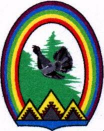 ДУМА ГОРОДА РАДУЖНЫЙХанты-Мансийского автономного округа – ЮгрыРЕШЕНИЕот 19 декабря 2019 года	         № 515Об обеспечении доступа к информации о деятельности Думы города Радужный	В соответствии с Федеральным законом от 09.02.2009 № 8-ФЗ «Об обеспечении доступа к информации о деятельности государственных органов и органов местного самоуправления», Уставом города Радужный, в целях обеспечения доступа пользователей информацией к информации о деятельности Думы города Радужный, Дума города решила:	1. Утвердить:	1) Порядок организации доступа к информации о деятельности Думы города Радужный согласно приложению 1;2) Перечень информации о деятельности Думы города Радужный, размещаемой в сети «Интернет», согласно приложению 2;3) Требования к технологическим, программным и лингвистическим средствам обеспечения пользования официальным сайтом Думы города Радужный согласно приложению 3.2. Опубликовать настоящее решение в газете «Новости Радужного. Официальная среда» и разместить на официальном сайте Думы города Радужный.3. Настоящее решение вступает в силу после его официального опубликования, но не ранее  01.01.2020.Председатель Думы города                                   Временно исполняющий                                                                                      полномочия главы города ____________    Г.П. Борщёв                                   __________   Ю.П. АнохинПриложение 1к решению Думы города от 19.12.2019 № 515Порядок организации доступа к информации о деятельности Думы города Радужный1. Настоящий Порядок организации доступа к информации о деятельности Думы города Радужный (далее также – Порядок) разработан в соответствии с Федеральным законом от 09.02.2009 № 8-ФЗ «Об обеспечении доступа к информации о деятельности государственных органов и органов местного самоуправления» (далее также – Федеральный закон), Уставом города Радужный.Основные понятия в Порядке используются в тех же значениях, что и в Федеральном законе.2. Доступ к информации о деятельности Думы города Радужный (далее также – Дума города) обеспечивается способами, установленными статьей 6 Федерального закона.3. Организацию доступа к информации о деятельности Думы осуществляет аппарат Думы города, пресс-секретарь председателя Думы города.При организации доступа к информации о деятельности Думы аппарат Думы города, пресс-секретарь председателя Думы города вправе получать необходимую информацию от постоянных депутатских комиссий, депутатов, структурных подразделений Думы города в сроки, необходимые для обеспечения доступа к информации о деятельности Думы города.4. Информация о деятельности Думы города предоставляется в устной форме и в виде документированной информации, в том числе в виде электронного документа.В зависимости от формы запроса информация о деятельности Думы города передается лично пользователю информацией почтой, по телефону, факсу, электронной почте, иными способами.Форма предоставления информации о деятельности Думы города по запросу пользователя информацией указывается в запросе на получение информации о деятельности Думы города.В случае невозможности предоставления информации о деятельности Думы города в форме, указанной в запросе, информация предоставляется в той форме, в какой она имеется.5. Муниципальные правовые акты, принимаемые Думой города, председателем Думы города, подлежат официальному опубликованию в порядке, установленном Уставом города Радужный.6. Информация о деятельности Думы города размещается на официальном сайте Думы города в информационно-телекоммуникационной сети «Интернет» по адресу https://duma-rad.ru/ (далее также - официальный сайт).Адрес электронной почты Думы города: duma@admradugny.ru.Перечень информации о деятельности Думы города, размещаемой в сети «Интернет», утверждается решением Думы города и должен содержать категории информации в зависимости от сферы деятельности Думы города Радужный, периодичность ее размещения, должностных лиц, ответственных за предоставление и размещение информации7. В помещении, занимаемом Думой города, для ознакомления пользователей информацией с текущей информацией о деятельности Думы города, размещается информационный стенд, который должен содержать информацию:1) о порядке работы Думы города;2) о порядке приема граждан, представителей учреждений и организаций, общественных объединений, государственных органов и органов местного самоуправления;3) об условиях и порядке получения информации.7. Дума города вправе размещать на информационном стенде иные сведения, необходимые для оперативного информирования пользователей информации.8. Обеспечение возможности присутствия граждан (физических лиц), в том числе представителей организаций (юридических лиц), общественных объединений, государственных органов и органов местного самоуправления на заседаниях Думы города, на заседаниях ее рабочих органов осуществляется в порядке, определенном Регламентом Думы города.9. Предоставление пользователям информацией по их запросу информации о деятельности Думы города осуществляется в порядке, установленном Федеральным законом.10. Ознакомление пользователей с информацией о деятельности Думы, находящейся в библиотечных и архивных фондах, осуществляется в порядке, установленном действующим законодательством, муниципальными правовыми актами.11. Контроль за обеспечением доступа к информации о деятельности Думы города осуществляет председатель Думы города.Контроль осуществляется путем ежеквартальной проверки состояния информации о деятельности Думы на предмет полноты представляемой информации и ее актуальности на официальном сайте Думы города и информационном стенде в помещении, занимаемом Думой города. В случае установления неполноты и неактуальности информации, принимает меры по ее восполнению и актуализации.Аппарат Думы города в течение 1 календарного месяца, следующего  за отчетным, информирует председателя Думы города:1) о количестве опубликованной (обнародованной) информации о деятельности Думы города;2) о количестве информации о деятельности Думы города, размещенной на официальном сайте Думы города в информационно-телекоммуникационной сети «Интернет»;3) о количестве информации о деятельности Думы города, размещенной на информационном стенде в помещении, занимаемом Думой города;4) о количестве присутствующих граждан (физических лиц), в том числе представителей организаций (юридических лиц), общественных объединений, государственных органов и органов местного самоуправления на заседаниях Думы города;6) о количестве поступивших запросов от пользователей информации о деятельности Думы города и предоставленных ответах на них.Приложение 2к решению Думы города от 19.12.2019 № 515Перечень информации о деятельности Думы города Радужный, размещаемой в сети «Интернет»Примечания:1. Предусмотренные настоящим перечнем нормативные правовые и иные акты, в том числе акты об изменении и признании утратившими силу актов, размещаются в сети «Интернет» с указанием их вида, наименования, даты принятия (подписания), номера, а также сведений о государственной регистрации Министерством юстиции Российской Федерации в случаях, установленных законодательством Российской Федерации.2. Иные документы размещаются в сети «Интернет» с указанием их вида, даты и других обязательных реквизитов.3. В случае если в информации, подлежащей размещению в сети «Интернет» в форме текста, присутствуют графические элементы (графики, диаграммы, схемы, карты, рисунки, фотографии и другое), такие элементы размещаются в форме графического изображения. При этом не должна нарушаться целостность информации.4. Информация, содержащаяся на иных сайтах, может быть размещена в форме ссылки (баннера) на соответствующий web-ресурс. Приложение 3 к решению Думы города от 19.12.2019 № 515Требования к технологическим, программным и лингвистическим средствам обеспечения пользования официальным сайтом Думы города Радужный1. Технологические и программные средства обеспечения пользования официальным сайтом Думы города Радужный в информационно-телекоммуникационной сети «Интернет» (далее также – сайт) должны обеспечивать доступ пользователей для ознакомления с информацией, размещенной на сайте, на основе общедоступного программного обеспечения.2. Для просмотра сайта не должна предусматриваться установка на компьютере пользователей специально созданных с этой целью технологических и программных средств.3. Пользователю должна предоставляться наглядная информация о структуре сайта.4. Технологические и программные средства ведения сайта должны обеспечивать:а) ведение электронных журналов учета операций, выполненных с помощью технологических средств и программного обеспечения ведения сайта;б) ежедневное копирование информации на резервный носитель, обеспечивающее возможность ее восстановления с указанного носителя;в) защиту информации от уничтожения, модификации и блокирования доступа к ней, а также от иных неправомерных действий в отношении такой информации;г) хранение информации, размещенной на сайте, в течение 5 лет со дня ее первичного размещения.5. Информация на сайте должна размещаться на русском языке. Отдельная информация, помимо русского языка, может быть размещена на государственных языках республик, находящихся в составе Российской Федерации, или иностранных языках.Допускается указание наименований иностранных юридических лиц, фамилий и имен физических лиц с использованием букв латинского алфавита.____________________________ №Категория информацииПериодичность размещенияОтветственный1.Раздел 1. ОБЩАЯ ИНФОРМАЦИЯ О ДУМЕ ГОРОДА РАДУЖНЫЙРаздел 1. ОБЩАЯ ИНФОРМАЦИЯ О ДУМЕ ГОРОДА РАДУЖНЫЙ1.1.Наименование и структура Думы города Радужный, почтовый адрес, адрес электронной почты для направления запросов пользователями информации и получения запрашиваемой информации)Поддерживается в актуальном состоянииРуководитель аппарата Думы города1.2.Сведения о полномочиях Думы города Радужный, задачах и функциях аппарата Думы города, а также перечень законов и иных нормативных правовых актов, определяющих эти полномочия, задачи, функцииВ течение 5 рабочих дней со дня вступления в силу соответствующего закона или иного нормативного правового актаРуководитель аппарата Думы города1.3.Сведения о председателе Думы, заместителе председателя Думы города Радужный, депутатах Думы города Радужный (фамилии, имена, отчества, а также при согласии указанных лиц иные сведения о них).В течение 5 рабочих дней со дня признания их полномочий и избрания председателя Думы города Радужный и заместителя председателя Думы города РадужныйРуководитель аппарата Думы города2.Раздел 2. ИНФОРМАЦИЯ О НОРМОТВОРЧЕСКОЙ ДЕЯТЕЛЬНОСТИ ДУМЫ ГОРОДА РАДУЖНЫЙРаздел 2. ИНФОРМАЦИЯ О НОРМОТВОРЧЕСКОЙ ДЕЯТЕЛЬНОСТИ ДУМЫ ГОРОДА РАДУЖНЫЙ2.1.Решения Думы города Радужный, включая сведения о внесении в них изменений, признании их утратившими силу, признании их судом недействующимиВ течение 5 рабочих дней со дня принятия соответствующего решенияСпециалист-эксперт организационного отдела аппарата Думы города2.2.Сведения о государственной регистрации Устава города Радужный или решений Думы города Радужный о внесении изменений в Устав города РадужныйВ течение 5 рабочих дней со дня получения от регистрирующего органа сведений о соответствующей регистрацииСпециалист-эксперт организационного отдела аппарата Думы города2.3.Тексты проектов решений Думы города Радужный, внесенных в Думу города Радужный, с указанием инициатора и разработчика проекта, даты внесенияВ течение 3 дней со дня внесения проектаСпециалист-эксперт организационного отдела аппарата Думы города2.4.Порядок обжалования решений Думы города РадужныйПоддерживается в актуальном состоянииСпециалист-эксперт организационного отдела аппарата Думы города3.Раздел 3. ИНФОРМАЦИЯ ОБ УЧАСТИИ ДУМЫ ГОРОДА РАДУЖНЫЙ В РАЗЛИЧНЫХ ОФИЦИАЛЬНЫХ МЕРОПРИЯТИЯХ, В ТОМ ЧИСЛЕ СВЕДЕНИЯ ОБ ОФИЦИАЛЬНЫХ ВИЗИТАХ И О РАБОЧИХ ПОЕЗДКАХ ПРЕДСЕДАТЕЛЯ ДУМЫ ГОРОДА РАДУЖНЫЙ, А ТАКЖЕ ДЕЛЕГАЦИЙ ДУМЫ ГОРОДА РАДУЖНЫЙ. ТЕКСТЫ ОФИЦИАЛЬНЫХ ВЫСТУПЛЕНИЙ И ЗАЯВЛЕНИЙ ПРЕДСЕДАТЕЛЯ ДУМЫ ГОРОДА РАДУЖНЫЙ, ДЕПУТАТОВ ДУМЫ ГОРОДА РАДУЖНЫЙРаздел 3. ИНФОРМАЦИЯ ОБ УЧАСТИИ ДУМЫ ГОРОДА РАДУЖНЫЙ В РАЗЛИЧНЫХ ОФИЦИАЛЬНЫХ МЕРОПРИЯТИЯХ, В ТОМ ЧИСЛЕ СВЕДЕНИЯ ОБ ОФИЦИАЛЬНЫХ ВИЗИТАХ И О РАБОЧИХ ПОЕЗДКАХ ПРЕДСЕДАТЕЛЯ ДУМЫ ГОРОДА РАДУЖНЫЙ, А ТАКЖЕ ДЕЛЕГАЦИЙ ДУМЫ ГОРОДА РАДУЖНЫЙ. ТЕКСТЫ ОФИЦИАЛЬНЫХ ВЫСТУПЛЕНИЙ И ЗАЯВЛЕНИЙ ПРЕДСЕДАТЕЛЯ ДУМЫ ГОРОДА РАДУЖНЫЙ, ДЕПУТАТОВ ДУМЫ ГОРОДА РАДУЖНЫЙ3.1.Сведения об участии Думы города Радужный в различных официальных мероприятияхв течение трех рабочих дней после окончания указанных мероприятийПресс-секретарь председателя Думы города3.2.Сведения об официальных визитах и о рабочих поездках председателя Думы Города Радужный, делегаций Думы Города Радужныйв течение трех рабочих дней после окончания указанных мероприятийПресс-секретарь председателя Думы города3.3.Тексты официальных выступлений и заявлений председателя Думы города Радужный, депутатов Думы города РадужныйВ течение одного рабочего дня со дня выступленияПресс-секретарь председателя Думы города4.Раздел 4. СТАТИСТИЧЕСКАЯ ИНФОРМАЦИЯ О ДЕЯТЕЛЬНОСТИ ДУМЫ ГОРОДА РАДУЖНЫЙРаздел 4. СТАТИСТИЧЕСКАЯ ИНФОРМАЦИЯ О ДЕЯТЕЛЬНОСТИ ДУМЫ ГОРОДА РАДУЖНЫЙ4.1.Сведения об использовании Думой города Радужный выделяемых бюджетных средствЕжегодно (до 01 февраля)Начальник организационного отдела аппарата Думы города4.2.Информация о закупках товаров, работ, услуг Думой Города Радужный для обеспечения муниципальных нужд в соответствии с законодательством Российской Федерации о контрактной системе в сфере закупок товаров, работ, услуг для обеспечения муниципальных нуждПоддерживается в актуальном состоянииНачальник организационного отдела аппарата Думы города4.3.Информация о результатах проверок, проведенных Думой города Радужный, а также о результатах проверок, проведенных в Думе города РадужныйВ течение 5 рабочих дней со дня получения официальных результатов проверкиНачальник организационного отдела аппарата Думы города5.Раздел 5. ИНФОРМАЦИЯ О КАДРОВОМ ОБЕСПЕЧЕНИИ ДУМЫ ГОРОДА РАДУЖНЫЙРаздел 5. ИНФОРМАЦИЯ О КАДРОВОМ ОБЕСПЕЧЕНИИ ДУМЫ ГОРОДА РАДУЖНЫЙ5.1.Порядок поступления граждан на муниципальную службу в Думу города РадужныйПоддерживается в актуальном состоянииРуководитель аппарата Думы города5.2.Сведения о вакантных должностях муниципальной службы, имеющихся в Думе города РадужныйВ течение 3 рабочих дней после объявления вакантной должностиРуководитель аппарата Думы города5.3.Квалификационные требования к кандидатам на замещение вакантных должностей муниципальной службы в Думе города РадужныйВ течение 5 рабочих дней со дня утвержденияРуководитель аппарата Думы города5.4.Условия и результаты конкурсов на замещение вакантных должностей муниципальной службы в Думе города РадужныйУсловия конкурса размещаются не позднее 30 дней до дня проведения конкурса.Результаты конкурса - в течение 7 дней со дня завершения конкурсаРуководитель аппарата Думы города5.5.Номера телефонов, адрес электронной почты, по которым можно получить информацию по вопросу замещения вакантных должностей муниципальной службы в Думе города РадужныйПоддерживается в актуальном состоянииРуководитель аппарата Думы города6.Раздел 6. ИНФОРМАЦИЯ О РАБОТЕ ДУМЫ ГОРОДА РАДУЖНЫЙ С ОБРАЩЕНИЯМИ ГРАЖДАН (ФИЗИЧЕСКИХ ЛИЦ), ОРГАНИЗАЦИЙ (ЮРИДИЧЕСКИХ ЛИЦ), ОБЩЕСТВЕННЫХ ОБЪЕДИНЕНИЙ, ГОСУДАРСТВЕННЫХ ОРГАНОВ, ОРГАНОВ МЕСТНОГО САМОУПРАВЛЕНИЯРаздел 6. ИНФОРМАЦИЯ О РАБОТЕ ДУМЫ ГОРОДА РАДУЖНЫЙ С ОБРАЩЕНИЯМИ ГРАЖДАН (ФИЗИЧЕСКИХ ЛИЦ), ОРГАНИЗАЦИЙ (ЮРИДИЧЕСКИХ ЛИЦ), ОБЩЕСТВЕННЫХ ОБЪЕДИНЕНИЙ, ГОСУДАРСТВЕННЫХ ОРГАНОВ, ОРГАНОВ МЕСТНОГО САМОУПРАВЛЕНИЯ6.1.Порядок и время приема граждан (физических лиц), в том числе представителей организаций (юридических лиц), общественных объединений, государственных органов, органов местного самоуправления, порядок рассмотрения их обращений с указанием актов, регулирующих эту деятельностьПоддерживается в актуальном состоянииСпециалист-эксперт организационного отдела аппарата Думы города6.2.Номер телефона, адрес электронной почты, по которым можно получить информацию справочного характераПоддерживается в актуальном состоянииСпециалист-эксперт организационного отдела аппарата Думы города6.3.Обзоры обращений граждан (физических лиц), в том числе представителей организаций (юридических лиц), общественных объединений, государственных органов, органов местного самоуправленияЕжеквартальноСпециалист-эксперт организационного отдела аппарата Думы города7.Раздел 7. ИНФОРМАЦИЯ О ПРОТИВОДЕЙСТВИИ КОРРУПЦИИРаздел 7. ИНФОРМАЦИЯ О ПРОТИВОДЕЙСТВИИ КОРРУПЦИИ7.1.Сведения о доходах, расходах, об имуществе и обязательствах имущественного характера муниципальных служащих Думы города Радужный и членов их семейЕжегодно, в течение 14 рабочих дней со дня истечения срока, установленного для их подачиРуководитель аппарата Думы города7.2.Сведения о доходах, расходах, об имуществе и обязательствах имущественного характера лиц, замещающих муниципальные должности в Думе города Радужный, и членов их семейЕжегодно, в течение 14 рабочих дней со дня истечения срока, установленного для их подачиРуководитель аппарата Думы города